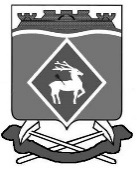 РОССИЙСКАЯ  ФЕДЕРАЦИЯРОСТОВСКАЯ ОБЛАСТЬМУНИЦИПАЛЬНОЕ ОБРАЗОВАНИЕ «ГРУШЕВО-ДУБОВСКОЕ СЕЛЬСКОЕ ПОСЕЛЕНИЕ»АДМИНИСТРАЦИЯ ГРУШЕВО-ДУБОВСКОГО  СЕЛЬСКОГО ПОСЕЛЕНИЯ ПОСТАНОВЛЕНИЕ15.08.2018			                   №  89/1                          х. ГрушевкаО создании общественного совета иутверждении Положения об общественном совете по проведению независимой оценки качества условий оказания услуг организациями культуры Грушево-Дубовского  сельского поселенияВ соответствии Федеральным законом  от 09 октября 1992 г. № 3612-1 «Основы законодательства Российской Федерации о культуре», в соответствии с Указом Президента Российской Федерации от 24 декабря 2014 г. № 808 «Об утверждении основ государственной культурной политики», согласно Федеральному закону от 05.12.2017 г. № 392-ФЗ «О внесении изменений в отдельные законодательные акты Российской Федерации по вопросам совершенствования проведения независимой оценки качества условий оказания услуг организациями в сфере культуры, охраны здоровья, образования, социального обслуживания и федеральными учреждениями медико-социальной экспертизы»,ПОСТАНОВЛЯЮ:	1. Создать при Администрации  Грушево-Дубовского  сельского поселения Общественный совет для оценки качества работы муниципальных учреждений Грушево-Дубовского  сельского поселения, оказывающих социальные услуги населению в сфере культуры,  утвердив его состав согласно  приложению №1.2. Утвердить Положение об общественном совете по проведению независимой оценки качества условий оказания услуг организациями культуры Грушево-Дубовского  сельского поселения (приложение №2).       3.Признать утратившим силу распоряжение Администрации Грушево-Дубовского  сельского поселения от 10.02.2016 г №4 «О создании общественного совета для оценки качества работы муниципальных учреждений Грушево-Дубовского  сельского поселения, оказывающих социальные услуги населению в сфере культуры».4. Настоящее постановление вступает в силу после его официального опубликования.5. Контроль за исполнением настоящего постановления оставляю за собой.Глава Администрации  :					А.А.Полупанов                                                        Приложение № 1                                                         к постановлению Администрации                                                         Грушево-Дубовского  сельского поселения                                                        от 15.08.2018 г № 89/1СоставОбщественного совета для оценки качества работымуниципальных учреждений Грушево-Дубовского  сельского поселения, оказывающих социальные услуги населению в сфере культуры.Приложение №2 к постановлению Администрации Грушево-Дубовского  сельского поселения     от 15. 08. 2018 № 89/1Положение об общественном совете по проведению независимой оценки качества условий оказания услуг организациями культуры 
Грушево-Дубовского  сельского поселенияОбщие положения    Независимая оценка качества условий оказания услуг организациями культуры Грушево-Дубовского  сельского поселения (далее – организациями культуры) является одной из форм общественного контроля и проводится в целях предоставления гражданам информации о качестве условий оказания услуг организациями культуры, а также в целях повышения качества их деятельности. Независимая оценка качества условий оказания услуг организациями культуры предусматривает оценку условий оказания услуг по таким общим критериям, как открытость и доступность информации об организации культуры; комфортность условий предоставления услуг; доброжелательность, вежливость работников организаций культуры; удовлетворенность условиями оказания услуг, а также доступность услуг для инвалидов. Независимая оценка качества условий оказания услуг организациями культуры, осуществляющими создание, исполнение, показ и интерпретацию произведений литературы и искусства, предусматривает оценку условий оказания услуг по таким общим критериям, как открытость и доступность информации об организации культуры, а также доступность услуг для инвалидов.При проведении независимой оценки качества условий оказания услуг организациями культуры используется общедоступная информация об организациях культуры, размещаемая в том числе в форме открытых данных.Формирование общественного советаСостав общественного совета по проведению независимой оценки качества условий оказания услуг организациями культуры (далее – общественный совет) утверждается сроком на три года.При формировании общественного совета на новый срок осуществляется изменение не менее трети его состава.В состав общественного совета не могут входить представители органов государственной власти и органов местного самоуправления, общественных объединений, осуществляющих деятельность в сфере культуры, а также руководители (их заместители) и работники организаций, осуществляющих деятельность в указанной сфере. При этом общественный совет привлекает к своей работе представителей общественных объединений, осуществляющих деятельность в сфере культуры, и общественной палаты для обсуждения и формирования результатов такой оценки.Число членов общественного совета не может быть менее пяти человек. Члены общественного совета осуществляют свою деятельность на общественных началах.Информация о деятельности общественного совета подлежит размещению в сети «Интернет» на официальном сайте Администрации Грушево-Дубовского  сельского поселения.Организация деятельности общественного советаНезависимая оценка качества условий оказания услуг организациями культуры проводится общественными советами не чаще чем один раз в год и не реже чем один раз в три года в отношении одной и той же организации.Общественные советы:- определяют перечни организаций культуры, в отношении которых проводится независимая оценка;- принимают участие в рассмотрении проектов документации о закупке работ, услуг, а также проектов государственного, муниципального контрактов, заключаемых уполномоченным федеральным органом исполнительной власти, органами государственной власти субъектов Российской Федерации или органами местного самоуправления с организацией, которая осуществляет сбор и обобщение информации о качестве условий оказания услуг организациями культуры (далее - оператор);- осуществляют независимую оценку качества условий оказания услуг организациями культуры с учетом информации, представленной оператором;- предоставляют в Администрацию Грушево-Дубовского  сельского поселения результаты независимой оценки качества условий оказания услуг организациями культуры, а также предложения об улучшении качества их деятельности.3.3. Поступившая в Администрацию Грушево-Дубовского  сельского поселения информация о информация о результатах независимой оценки качества условий оказания услуг организациями культуры подлежит обязательному рассмотрению указанными органами в течение одного месяца с даты ее поступления и учитывается ими при выработке мер по совершенствованию деятельности организаций культуры и оценке деятельности их руководителей.     3.4. Информация о результатах независимой оценки качества условий оказания услуг организациями культуры размещается на сайте Администрации Грушево-Дубовского  сельского поселения, на сайте www.bus.gov.ru   и на сайтах организаций культуры в сети «Интернет».3.5. Администрация Грушево-Дубовского  сельского поселения и организации культуры обеспечивают на своих официальных сайтах в сети «Интернет» техническую возможность выражения мнений клиентами о качестве условий оказания услуг организациями культуры.Ведущий специалист:                                              Л.Н.КалашниковаТитова Лариса Васильевна -директор МБОУ Грушевская СОШЗолотова Александра Викторовна- Пенсионер, ветеран трудаПятибратов Александр Петрович-ПенсионерЛукичев Иосиф Александрович- ПенсионерИванов Юрий Андрианович- Председатель Совета Ветеранов